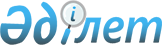 "Мүгедектерге кресло-арбаларды беру үшін оларға құжаттарды ресімдеу" мемлекеттік қызмет көрсету регламентін бекіту туралы
					
			Күшін жойған
			
			
		
					Қарағанды облысы Ұлытау ауданы әкімдігінің 2012 жылғы 5 желтоқсандағы N 30/07 қаулысы. Қарағанды облысының Әділет департаментінде 2013 жылғы 11 қаңтарда N 2107 тіркелді. Күші жойылды - Қарағанды облысы Ұлытау ауданы әкімдігінің 2013 жылғы 20 маусымдағы N 16/05 қаулысымен      Ескерту. Күші жойылды - Қарағанды облысы Ұлытау ауданы әкімдігінің 20.06.2013 N 16/05 қаулысымен.

      Қазақстан Республикасының 2000 жылғы 27 қарашадағы "Әкімшілік рәсімдер туралы" Заңының 9-1 бабына, Қазақстан Республикасы Үкіметінің 2010 жылғы 20 шілдедегі N 745 "Жеке және заңды тұлғаларға көрсетілетін мемлекеттік қызметтердің тізілімін бекіту туралы" қаулысына сәйкес, мемлекеттік қызметтерді көрсетуді сапалы ұсыну мақсатында, Ұлытау аудан әкімдігі ҚАУЛЫ ЕТЕДІ:



      1. Қоса берілген "Мүгедектерге кресло-арбаларды беру үшін оларға құжаттарды ресімдеу" мемлекеттік қызмет көрсету регламенті бекітілсін.



      2. Осы қаулының орындалуын бақылау аудан әкімінің орынбасары Берік Базылұлы Ақышбековке жүктелсін.



      3. Осы қаулы алғаш ресми жарияланған күнінен бастап қолданысқа енгізіледі.      Ұлытау ауданы әкімінің

      міндетін атқарушы                          М. Оспанов

Ұлытау ауданы әкімдігінің

2012 жылғы 5 желтоқсандағы

N 30/07 қаулысымен бекітілген 

"Мүгедектерге кресло-арбаларды беру үшін оларға құжаттарды ресімдеу" мемлекеттік қызметін көрсету регламенті 

1. Негізгі ұғымдар

      1. Осы "Мүгедектерге кресло-арбаларды беру үшін оларға құжаттарды ресімдеу" регламентінде (бұдан әрі - Регламент) келесі негізгі ұғымдар пайдаланылады:

      1) кресло-арба - мүгедектердiң белсендi және баяу жүріп-тұруы үшiн техникалық көмек түрі;

      2) құрылымдық-функционалдық бірліктер (бұдан әрі - ҚФБ) - бұл уәкілетті органдардың жауапты тұлғалары, мемлекеттік органдардың құрылымдық бөлімшелері, мемлекеттік органдар, ақпараттық жүйелер немесе оларға бағынысты жүйелер;

      3) мүгедектi оңалтудың жеке бағдарламасы - мүгедектi оңалтуды өткiзудiң нақты көлемдерiн, түрлерi мен мерзiмдерiн белгiлейтiн құжат;

      4) тұтынушы - Қазақстан Республикасының азаматтары, мүгедек болып табылатын Қазақстан Республикасының аумағында тұрақты тұратын шетелдіктер мен азаматтығы жоқ адамдар;

      5) уәкілетті орган – "Ұлытау ауданының жұмыспен қамту және әлеуметтік бағдарламалар бөлімі" мемлекеттік мекемесі. 

2. Жалпы ережелер

      2. Мүгедектерге кресло-арбаларды беру үшін оларға құжаттарды ресімдеу - мүгедектердің белсендi және баяу жүрiп-тұруы үшiн техникалық көмектің арнаулы түрін алуға мүгедектердің құқықтарын іске асыруға бағытталған мемлекеттік қызмет көрсету.



      3. Мемлекеттік қызмет көрсетуді уәкілетті орган көрсетеді.



      4. Көрсетілетін қызмет нысаны: автоматтандырылмаған.



      5. Көрсетілген мемлекеттік қызмет Қазақстан Республикасының 2005 жылғы 13 сәуірдегі "Қазақстан Республикасында мүгедектерді әлеуметтік қорғау туралы" Заңының 22-бабы 1-тармағының, Қазақстан Республикасы Үкіметінің 2005 жылғы 20 шілдедегі N 754 қаулысымен бекітілген мүгедектердi арнаулы жүріп-тұру құралдарымен қамтамасыз ету Ережесiнің, Қазақстан Республикасы Үкіметінің 2010 жылғы 20 шілдедегі "Жеке және заңды тұлғаларға көрсетілетін мемлекеттік қызметтердің тізілімін бекіту туралы" N 745 қаулысының және Қазақстан Республикасы Үкіметінің 2011 жылғы 7 сәуірдегі "Жергілікті атқарушы органдар көрсететін әлеуметтік қорғау саласындағы мемлекеттік қызметтердің стандарттарын бекіту туралы" N 394 қаулысының негізінде көрсетіледі.



      6. Тұтынушы алатын мемлекеттік қызметтің нәтижесі кресло-арба беру үшін құжаттарды ресімдеу туралы хабарлама (бұдан әрі - хабарлама) не қызмет көрсетуден бас тарту туралы қағаз жеткізгіште дәлелді жауап болып табылады. 

3. Мемлекеттік қызмет көрсету тәртібіне қойылатын талаптар

      7. Уәкілетті органның орналасқан жері: 101500, Қарағанды облысы, Ұлытау ауданы, Ұлытау селосы, Абай көшесі 23, "Ұлытау ауданының жұмыспен қамту және әлеуметтік бағдарламалар бөлімі" мемлекеттік мекемесі, телефон: 8 (71035) 21212, факс: 8 (71032) 21207, электронды поштаның мекенжайы: ulytau_sobes@mail.ru.

      Жұмыс кестесі: күн сайын сағат 9.00-ден бастап 18.00-ге дейін, түскі үзіліс сағат 13.00-ден бастап 14.00-ге дейін, демалыс күндері (сенбі, жексенбі) мен мереке күндерінен басқа.

      Қабылдау алдын ала жазылусыз және жедел қызмет көрсетусіз кезек күту тәртібімен жүзеге асырылады.



      8. Мемлекеттік қызмет көрсету туралы және қажетті құжаттар туралы толық ақпарат http://www.ulytau_akimat.kz интернет-ресурсында және уәкілетті органның ақпараттық стендісінде орналастырылады.



      9. Мемлекеттік қызмет көрсету мерзімдері:

      1) тұтынушы осы Регламенттің 13-тармағында анықталған қажетті құжаттарды тапсырған сәттен бастап – он жұмыс күні ішінде;

      2) тұтынушы өтініш білдірген күнгі көрсетілетін орында мемлекеттік қызметті алғанға дейінгі күтудің рұқсат етілген ең ұзақ уақыты бір тұтынушыға қызмет көрсетуге 15 минуттан есептегенде кезектегі адамдардың санына байланысты болады;

      3) тұтынушы өтініш білдірген күнгі орнында мемлекеттік қызмет көрсетудің ең ұзақ рұқсат етілген уақыты – 15 минуттан аспайды.



      10. Мемлекеттік қызмет көрсетуден келесі негіздемелер бойынша бас тартылады:

      1) тұтынушының кресло-арбалармен қамтамасыз етілуіне қарсы медициналық көрсетілімдері болғанда;

      2) аталған мемлекеттік қызмет көрсетуге талап етілетін құжаттардың біреуі болмағанда, құжаттарды ресімделуде қате анықталған кезде;

      3) ұсынылған мәліметтер мен осы Регламенттің 13-тармағында анықталған құжаттардың жалғандығы;

      Мемлекеттік қызмет көрсетуді тоқтата тұру үшін негіздемелер жоқ.



      11. Мемлекеттік қызметті көрсету үшін тұтынушыдан өтініш түскен сәттен бастап және мемлекеттік қызметтер нәтижелерін берген сәтке дейінгі мемлекеттік қызметті көрсету кезеңдері:

      1) тұтынушы уәкілетті органға өтініш береді;

      2) уәкілетті орган алынған өтінішті тіркейді, тұтынушыдан ұсынылған құжаттарды қарауды жүзеге асырады, хабарламаны не бас тарту туралы дәлелді жауапты ресімдейді. 

4. Мемлекеттік қызметті көрсету үдерісіндегі іс-әрекеттер (өзара іс-қимылдар) тәртібінің сипаттамасы

      12. Құжаттарды уәкілетті органда қабылдауды уәкілетті органның ардагерлермен, мүгедектермен және аз қамтамасыз етілген азаматтармен жұмыс секторының маманы жүзеге асырады.

      Қажетті құжаттардың барлығын уәкілетті органға тапсырғаннан кейін тұтынушыға тіркелген және мемлекеттік қызмет көрсетуді тұтынушының алатын күні, құжаттарды қабылдап алған адамның тегі мен аты-жөні көрсетілген талон беріледі.



      13. Қызметті алу үшін қажетті құжаттар тізбесі:

      1) жеке басын куәландыратын құжаттың деректемелері, әлеуметтік жеке кодының нөмірі (жеке сәйкестендіру нөмірі болғанда) көрсетілген белгіленген үлгідегі өтініш (осы Регламентке 1-қосымша);

      2) мүгедекті оңалтудың жеке бағдарламасы;

      3) жұмыс берушінің кінәсінен еңбек жарақаты немесе кәсіптік ауру салдарынан мүгедек болғандар үшін жұмыс беруші – жеке кәсіпкер қызметін тоқтатқан немесе заңды тұлға таратылған жағдайда – жазатайым оқиға туралы актінiң көшiрмесiн және жұмыс берушiнiң – жеке кәсіпкердің қызметiнiң тоқтатылуы немесе заңды тұлғаның таратылуы туралы құжат.

      Мүгедектің өзінің баруға мүмкіндігі болмаған жағдайда, нотариалды куәландыруды талап етпейтін сенімхат негізінде кресло-арба беруге өтініш жасауға басқа адамдарға уәкілеттік бере алады.



      14. Мемлекеттік қызмет көрсету үдерісіне келесі құрылымдық-функционалдық бірліктер (бұдан әрі - ҚФБ) қатысады:

      1) уәкілетті органның басшысы (ҚФБ 1);

      2) уәкілетті органның ардагерлермен, мүгедектермен және аз қамтамасыз етілген азаматтармен жұмыс секторының меңгерушісі (бұдан әрі – уәкілетті орган секторының меңгерушісі) (ҚФБ 2);

      3) уәкілетті органның ардагерлермен, мүгедектермен және аз қамтамасыз етілген азаматтармен жұмыс секторының маманы (бұдан әрі – уәкілетті орган секторының маманы) (ҚФБ 3).



      15. Әрбір әкімшілік іс-әрекетінің (ресімінің) орындалу мерзімі көрсетілген әрбір ҚФБ-нің әкімшілік іс-әрекеттерінің (рәсімдерінің) дәйектілігі және өзара іс-қимылының мәтіндік кестелік сипаттамасы осы Регламентке 2-қосымшада келтірілген.



      16. Мемлекеттік қызмет көрсету үдерісіндегі әкімшілік іс-әрекеттер мен ҚФБ қисынды дәйектілігі аралығындағы өзара байланысының схемасы осы Регламентке 3-қосымшада келтірілген. 

5. Мемлекеттік қызметтерді көрсететін лауазымды тұлғалардың жауапкершілігі

      17. Лауазымды тұлғалар мемлекеттік қызметтерді көрсету барысындағы қабылдаған шешімдері мен іс-әрекеттері (әрекетсіздігі) үшін Қазақстан Республикасының қолданыстағы заңнамасымен көзделген тәртіпте жауапты болады.

"Мүгедектерге кресло-арбаларды

беру үшін оларға құжаттарды

ресімдеу" мемлекеттік қызметін

көрсету регламентіне

1-қосымшауәкілетті органның басшысына

_________________________

кімнен ____________________

(тегі, аты, жөні)  

______________________________

______________________________

мекенжайда тұратын)   

______________________________

жеке куәлік нөмірі

______________________________Берген мекеменің атауы, күні

______________________________

______________________________

әлеуметтік жеке код нөмірі 

Ө т і н і ш      Сізден мені, (немесе _______________________________)_______топ

мүгедегі___________________________________ кресло-арбамен қамтамасыз етуіңізді сұраймын.Өтінішке келесі құжаттарды тіркеймін:_____________________________________________________________________________________________________________________________________________Күні "____"____________ ____________ Қолы--------------------------------------------------------------------

                                ТалонАзамат (азаматша) _____________________өтініші қосымша ұсынған құжаттарымен саны ____ дана"_____"___________________________20 ____ жылы қабылданды Тіркеу нөмірі N ___________________________________________________________________________________________________

      (Құжаттарды қабылдаған тұлғаның тегі, аты, жөні, қолы)

"Мүгедектерге кресло-арбаларды

беру үшін оларға құжаттарды

ресімдеу" мемлекеттік қызметін

көрсету регламентіне

2-қосымша

      1-кесте. Құрылымдық-функционалдық бірліктер іс-әрекеттерінің сипаттамасы (ҚФБ)

"Мүгедектерге кресло-арбаларды

беру үшін оларға құжаттарды

ресімдеу" мемлекеттік қызметін

көрсету регламентіне

3-қосымша 

Функционалдық іс-қимыл схемасы. Мемлекеттік қызмет көрсету үдерісі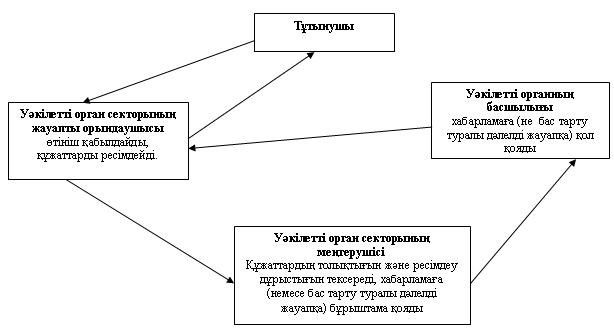 
					© 2012. Қазақстан Республикасы Әділет министрлігінің «Қазақстан Республикасының Заңнама және құқықтық ақпарат институты» ШЖҚ РМК
				Негізгі үдеріс іс-әрекеті (жолының, жұмыс ағынының)Негізгі үдеріс іс-әрекеті (жолының, жұмыс ағынының)Негізгі үдеріс іс-әрекеті (жолының, жұмыс ағынының)Негізгі үдеріс іс-әрекеті (жолының, жұмыс ағынының)Негізгі үдеріс іс-әрекеті (жолының, жұмыс ағынының)Іс-әрекет N (барысының, жұмыс ағынының)Іс-әрекеттің атауы (үдерістің, рәсімнің, операцияның) және оның сипаттамасыҚФБ 1уәкілетті органның басшысы(ҚФБ 2)уәкілетті орган секторының меңгерушісі(ҚФБ 3)Уәкілетті орган секторының жауапты орындаушысы1Мемлекеттік қызмет алу үшін өтінуҚажетті құжаттармен қоса өтінішті қабылдайды, кресло-арбаларды ұсыну үшін мүгедектердің өтініштерін тіркеу журналына тіркейді, тұтынушыға тіркеу талонын береді1Аяқтау нысаныӨтінішті журналда тіркеу, тұтынушыға тіркеу талонын беру. 1Орындау мерзімі15 минут2Құжаттарды ресімдеу рәсіміТұтынушының құжаттары пакетін қалыптастырады және сектор меңгерушісіне тексеріске береді. 2Аяқтау нысаныТұтынушы құжаттарының пакеті2Орындау мерзімі3 жұмыс күні 3Құжаттарды тексеру рәсіміҰсынылған құжаттардың толықтығы мен ресімдеудің дұрыстығын тексереді, хабарламаға (немесе бас тарту туралы дәлелді жауапқа) бұрыштама қояды және басшыға қол қоюға жолдайды.3Аяқтау нысаныТұтынушы құжаттарының пакеті3Орындау мерзімі2 жұмыс күні4Хабарламаға не бас тарту туралы дәлелді жауапқа қол қойғызу рәсіміМүгедектерге кресло-арба ұсыну үшін құжаттардың ресімделгені туралы хабарламаға, не мемлекеттік қызмет көрсетуден бас тарту туралы дәлелді жауапқа қол қояды4Аяқтау нысаныХабарлама не бас тарту туралы дәлелді жауап4Орындау мерзімі2 жұмыс күні 5Хабарлама не бас тарту туралы дәлелді жауап рәсіміТұтынушыға кресло-арба ұсыну үшін құжаттардың ресімделгені туралы хабарлама не мемлекеттік қызмет көрсетуден бас тарту туралы қағаз жеткізгіште дәлелді жауапты жолдау5Аяқтау нысаныХабарлама не бас тарту туралы дәлелді жауап5Орындау мерзімі3 жұмыс күні